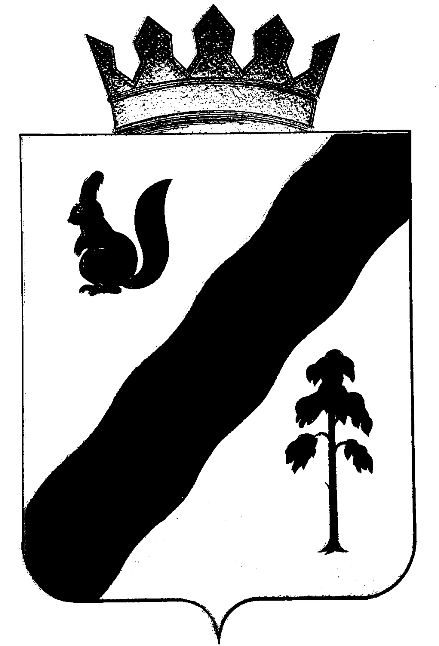 ПОСТАНОВЛЕНИЕадминистрации Гайнского муниципального ОКРУГАПЕРМСКОГО КРАЯ О предоставлении земельного участка в аренду Тупицыну А.В.        В соответствии со ст. 39.1 Земельного кодекса Российской Федерации, предварительной и заблаговременной публикации сообщения о наличии предлагаемых земельных участков в аренду и поступившим единственным заявлением, администрация Гайнского муниципального округа ПОСТАНОВЛЯЕТ:       1. Предоставить Тупицыну Андрею Валерьевичу земельный участок из категории земель – земли сельскохозяйственного назначения с разрешенным использованием сельскохозяйственное использование площадью 29374 кв. м., кадастровый номер 81:01:0511003:194, местоположение: Пермский край, Гайнский м.о., урочище «Кусачем» в аренду сроком на сорок восемь лет.         2. Сектору по имущественным и земельным отношениям подготовить проект договора аренды   земельного участка.       3. Постановление вступает в силу с момента его подписания.       4. Контроль за исполнением постановления возложить на заведующего сектором по имущественным и земельным отношениям Петрова И.М.И.о. главы муниципального округа – главы администрацииГайнского муниципального округа                                                       В.А. Закиров29.01.2021№54